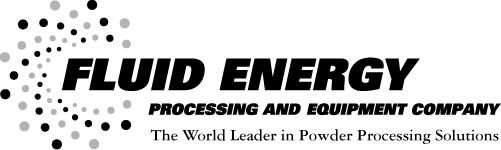 Instructions for filling out Milling Test Data Sheet – Word Fill-In VersionThe test data sheet may be filled out in one of two ways: (a) either by filling in the Microsoft Word fill-in form version, or (b) by filling the blank cells of the PDF version of the data sheet. How to fill-in the Word version:Highlight text in square brackets, [text in square brackets], and provide the information requested within the brackets.Click: either the yes or no boxes and  “X” will appear.Cells with “---N/A---“ are not fillable.Once the form is filled, use “save as” and give the file a new name.  Print the new file, sign & date it, then return it to Fluid Energy.Milling Test Data SheetTEST MATERIAL (FEEDSTOCK) INFORMATIONTEST MATERIAL (FEEDSTOCK) PROPERTIESHMIS Rating: 4 = severe, 0 = minimalPRODUCT REQUIREMENTSSAMPLES:PARTICLE SIZE ANALYSIS (PSA)** Please send PSA reports for feedstock & control samples for comparison with our laser resultsPSA REPORT (Fluid Energy supplied)CURRENT PRODUCTION INFORMATIONPlease type additional instructions below:[Type additional information here]Company Informationbilling information[Company name][Street][City, State, Zip Code][Street][City, State, Zip Code]ATTN: [Name]P.O. #[number] (Invoices payable net 30 days)contact Information*product & test material information[Name]Phone number: [Number & ext.]FAX: [Fax][E-mail address]*Test report & processed sample will be shipped to the above at the company address, unless instructed otherwise.[Street][City, State, Zip Code]ATTN*: [Name & phone number][Carrier: if this is a collect shipment]*Individual in charge of shipping of test material (feedstock); receiving of product & untested feedstockMaterial’s trade name?[Provide information]Quantity to be sent:[Provide information]Value/lb.:[Provide information]What is the material’s end use?  [Provide information]YesNoIs material a food component?--N/A--Is material a drug component?--N/A--Is material a cosmetics component?--N/A--Is insured while at our facility?  --N/A--Flows easily as a feedstock?--N/A--Can be screw fed?--N/A--Is hygroscopic as a feedstock?--N/A--Is hygroscopic as a finished product?--N/A--Is explosive as a feedstock?[If yes, provide details]Is explosive as a fine powder?[If yes, provide details]Requires safe handling[If yes, provide details]Mean particle size[Provide information]Maximum particle size[Provide information]Material color[Provide information]Physical structure[Provide information]Explosion Severity:[Provide information]Min. explosive conc.[Provide information]Max. explosive conc.[Provide information]Health[number]Flammability[number]Reactivity[number]Personal protection[number]Average particle size[information]Maximum particle size[information]Required color (if critical)[information]Bulk density (lbs./cu. ft.)[information]Sample size[information]Sample frequency     [information]Methods used (by company)YesNoLaser diffraction  [manufacturer, model, Watts & duration]Sieve --N/A--Microscopic --N/A--Other[If yes, provide information]Requested Statistics:YesNoMean --N/A--Median--N/A--Other[If yes, provide information]% < d50--N/A--%< d90--N/A--%< d100--N/A--How is material currently produced?[Provide information]Current product particle size is:[Provide information]Current product moisture is:[Provide information]